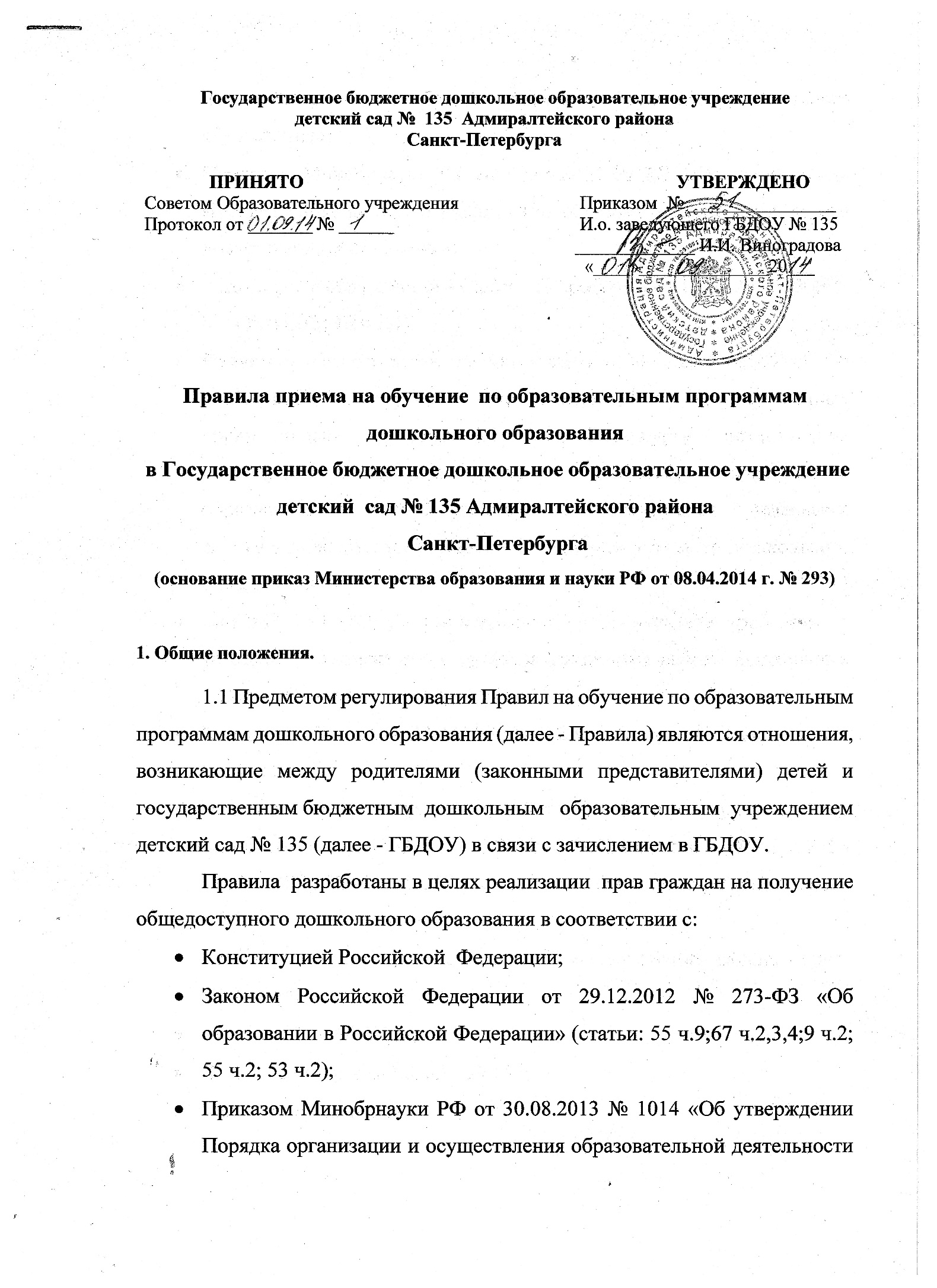             по основным общеобразовательным программам дошкольного образования»;Приказом Минобрнауки РФ от 08.04.2014 № 293 «Об утверждении Порядка приема на обучение по образовательным программам дошкольного образования»Законом «Об образовании в Санкт – Петербурге» от 17.07.2013  № 461-83 (статьи:12; 10 ч.2,4);Распоряжением Комитета по образованию от 20.11.2008 №1633-р «Об утверждении порядка комплектования государственных образовательных учреждений Санкт-Петербурга, реализующих основную общеобразовательную программу дошкольного образования» и другими действующими нормативно - правовыми актами законодательства Санкт – Петербурга в области дошкольного образования;СанПиН 2.4.1.3049-13 "Санитарно-эпидемиологические требования к устройству, содержанию и организации режима работы дошкольных образовательных организаций" (пункт 11.1);Федеральный закон от 27.07.2006 № 152-ФЗ «О персональных данных» (статья 6 ч. 1);Прием иностранных граждан, лиц без гражданства осуществляется на основании статьи 4 ФЗ от 29.12.2012 «Об образовании в РФ» и ст.2 ФЗ от 25.07.2002 № 115-ФЗ «О правовом положении иностранных граждан в РФ»;Правовыми актами администрации  Адмиралтейского района Санкт-Петербурга;Уставом ГБДОУ№ 135;Локальными актами ГБДОУ № 135;Настоящими правилами. Правила распространяются на Государственное бюджетное дошкольное образовательное учреждение детский сад № 135  Адмиралтейского  района Санкт-Петербурга. 2. «Этапы оформления документов по  приему детей на обучение по образовательным программам дошкольного образования»Основание Приказ Минобрнауки РФ от 08.04.2014 № 293 «Об утверждении Порядка приема на обучение по образовательным программам дошкольного образования»Прием в образовательную организацию осуществляется в течение всего учебного года при наличии свободных мест.Прием осуществляется при наличии направления, выданного Комиссией  по комплектованию Адмиралтейского района.Прием в образовательную организацию осуществляется по личному заявлению родителя (законного представителя)В заявлении родителями (законными представителями) ребенка указываются следующие сведения:фамилия, имя, отчество (последнее - при наличии) ребенка;дата и место рождения ребенка;фамилия, имя, отчество (последнее - при наличии) родителей (законных представителей) ребенка;адрес места жительства ребенка, его родителей (законных представителей);контактные телефоны родителей (законных представителей) ребенка.Примерная форма заявления размещается образовательной организацией на информационном стенде и на официальном сайте образовательной организации в сети Интернет.На  заявлении  фиксируется и заверяется личной подписью родителей (законных представителей) ребенка факт ознакомления родителей (законных представителей) ребенка, с лицензией на осуществление образовательной деятельности, уставом образовательной организации,  согласия на обработку их персональных данных и персональных данных ребенка в порядке, установленном законодательством Российской ФедерацииПрием детей, впервые поступающих в образовательную организацию, осуществляется на основании медицинского заключения.Пункт 11.1 Постановления Главного государственного санитарного врача Российской Федерации от 15 мая 2013 г. N 26 "Об утверждении СанПиН 2.4.1.3049-13 "Санитарно-эпидемиологические требования к устройству, содержанию и организации режима работы дошкольных образовательных организаций" (зарегистрировано в Министерстве юстиции Российской Федерации 29 мая 2013 г., регистрационный N 8564.Прием  заявления в образовательную организацию осуществляется при предъявлении:оригинала документа, удостоверяющего личность родителя, (законного представителя), либо оригинала документа, удостоверяющего личность иностранного гражданина и лица без гражданства в Российской Федерации в соответствии со статьей 10 Федерального закона от 25 июля 2002 г. N 115-ФЗ "О правовом положении иностранных граждан в Российской Федерации." (Собрание законодательства Российской Федерации, 2002, N 30, ст. 3032);оригинала свидетельства о рождении ребенка или документа, подтверждающего родство заявителя (или законность представления прав ребенка);свидетельства о регистрации ребенка по месту жительства или по месту пребывания на закрепленной территории или документ, содержащий сведения о регистрации ребенка по месту жительства или по месту пребывания;родители (законные представители) детей, являющихся иностранными гражданами или лицами без гражданства, дополнительно предъявляют документ, подтверждающий родство заявителя (или законность представления прав ребенка), и документ, подтверждающий право заявителя на пребывание в Российской Федерации;иностранные граждане и лица без гражданства все документы представляют на русском языке или вместе с заверенным в установленном порядке переводом на русский язык.Заявление о приеме в образовательную организацию и прилагаемые к нему документы, представленные родителями (законными представителями) детей, регистрируются руководителем образовательной организации или уполномоченным им должностным лицом, ответственным за прием документов, в журнале приема заявлений о приеме в образовательную организацию.После регистрации заявления родителям (законным представителям) детей выдается расписка в получении документов, содержащая информацию о регистрационном номере заявления о приеме ребенка в образовательную организацию, перечне представленных документов. Расписка заверяется подписью должностного лица образовательной организации, ответственного за прием документов, и печатью образовательной организации. Копии предъявляемых при приеме документов хранятся в образовательной организации на время обучения ребенка. Требование представления иных документов для приема детей в образовательные организации в части, не урегулированной законодательством об образовании, не допускается. После приема документов  образовательная организация заключает договор об образовании по образовательным программам дошкольного образования (далее – договор) с родителями (законными представителями) ребенка. В течение трех рабочих дней после заключения договора, руководитель образовательной организации издает распорядительный акт о зачислении ребенка в образовательную организацию (далее - распорядительный акт) Распорядительный акт в трехдневный срок после издания размещается на информационном стенде образовательной организации и на официальном сайте образовательной организации в сети Интернет. На каждого ребенка, зачисленного в образовательную организацию, заводится личное дело, в котором хранятся все сданные документы. Дети, родители (законные представители) которых не представили необходимые для приема документы в соответствии с пунктом 9 настоящего Порядка, остаются на учете детей, нуждающихся в предоставлении места в образовательной организации. Место в образовательную организацию ребенку предоставляется при освобождении мест в соответствующей возрастной группе в течение года. Контроль движения контингента воспитанников в ГБДОУ № 135 ведется в книге учета движения воспитанников. Государственная услуга  по приему  заявлений, постановке на учет и зачисление в ГБДОУ Адмиралтейского района Санкт-Петербурга, реализующие образовательную программу дошкольного образования,  предоставляется  при обращении заявителя  через Портал (gu.spb.ru) или МФЦ (ул. Садовая д. 55).Заявитель вправе  лично обратится в комиссию для получения консультации и оказания помощи по подаче заявления на Портал или МФЦ с целью обеспечения их прав на получение государственной услуги в полном объеме.По вопросам постановки на учет в детские сады Адмиралтейского  района можно обращаться в комиссию по комплектованию государственных образовательных учреждений, реализующих основную общеобразовательную программу дошкольного образования.Комиссия по комплектованию государственных образовательных учреждений Адмиралтейского района Санкт-Петербурга, реализующих основную образовательную программу дошкольного образования (далее - Комиссия) утверждена распоряжением администрации Адмиралтейского района Санкт-Петербурга от 13.01.2009 № 12. Комиссия находится по адресу: Загородный пр., д. 58, 307 кабинет, приемные часы: вторник с 15.00 до 18.00, четверг с 10.00 до 13.00. Председатель Комиссии: Москаленко  Лидия Алексеевна, телефон 316-02-29.Приложение №2 ЗАЯВЛЕНИЕПрошу принять моего ребенка __________________________________________________   ___________ года    рождения                                          (фамилия, имя, отчество ребенка)                                                           (дата рождения)(место рождения ребенка)проживающего по адресу: _____________________________________________________________________________(индекс, адрес фактического проживания полностью)в  Государственное бюджетное дошкольное образовательное учреждение детский сад №   Адмиралтейского  района Санкт-Петербурга.К заявлению прилагаю следующие документы (копии):________________________________________________________________________________________________________________________________________________________________________________________________________________________________________________________________________Сведения о родителях (законных представителях):С уставом, лицензией  детского сада №___ознакомлен(а).Согласен(а) на обработку моих персональных данных и персональных данных ребенка в порядке, установленном законодательством Российской Федерации (Часть 1 статьи 6 Федерального закона от 27.07.2006 года № 152-ФЗ «О персональных данных»).________________________                                                                                                                                (подпись)                                                                                                                               «___» ______________ 201__год  Согласие на обработку персональных данныхСанкт – Петербург                                                                            «____»_____________201 г.   Я, ___________________________________________________________________________(Фамилия, имя, отчество полностью)Документ, удостоверяющий личность: ________________________________________________________________________________________________________________________________________________________________________________________________ (вид документа, серия и номер, кем и когда выдан)Адрес регистрации по месту жительства:_________________________________________________________________________________________________________________________________________________________Адрес фактического проживания:____________________________________________________________________________                                                                                    (Почтовый индекс и адрес фактического проживания)_____________________________________________________________________________Настоящим даю свое согласие Государственному бюджетному дошкольному образовательному учреждению детскому саду № 135 Адмиралтейского района Санкт – Петербурга адрес: 191180, Санкт-Петербург, набережная реки Фонтанки, д. 90, корп. 22, лит. Ф; набережная реки Фонтанки, д. 94, лит. А, пом. 1Н, 5Нмоих персональных  данных;персональных данных моего ребенка (подопечного) далее представляемого:__________________________________________________________________________	(фамилия, имя, отчество полностью)
 дата рождения _________________________          пол    _____________________________________________________________________________	(число, месяц, год)                                                                            (женский, мужской – указать нужное)свидетельство о рождении_____________________________________________________________________________                 (серия и номер, кем и когда выдан)Адрес регистрации_____________________________________________________________________________Адрес фактического проживания_____________________________________________________________________________                                                                                             (почтовый индекс и адрес фактического проживания)_____________________________________________________________________________,а именно, совершение действий, предусмотренных п.3 ст.3 Федерального закона от 27.07.2006 г. № 152 – Ф3 «О персональных данных», содержащихся в настоящем заявлении, включая получение от меня и/или от любых третьих лиц, с учетом требований действующего законодательства Российской Федерации, с использованием средств автоматизации. 	Согласие дается мною для целей оказания мне (представляемому) государственных услуг предоставляемых Государственным бюджетным дошкольным образовательным учреждением детский сад № 135 Адмиралтейского района г. Санкт – Петербурга.Данное согласие распространяется на следующую информацию обо мне (о представляемом): фамилия, имя, отчество, год, месяц, дата и место рождения, адрес, телефон, сведения о документе, удостоверяющем личность, семейное, социальное, имущественное положение, инвалидность, доходы и иная информация, относящаяся к моей личности (личности представляемого), необходимая для достижения указанных выше целей (далее – персональные данные).Настоящее согласие дается до истечения сроков хранения соответствующей информации или документов, содержащих вышеуказанную информацию, в соответствии с законодательством Российской Федерации, после чего может быть отозвано путем направления мною соответствующего письменного уведомления оператору не менее через 3 (три) месяца до момента отзыва согласия.Настоящее согласие предоставляется на осуществление любых действий в отношении персональных данных, которые необходимы или желаемы для достижения выше указанных целей, включая, без ограничения: сбор, систематизацию, накопление, хранение, уточнение (обновление, изменение),использование, распространение (в том числе передачу), обезличивание, блокирование, уничтожение, трансграничную передачу персональных данных, а также осуществление любых иных действий с моими персональными данными с учетом требований действующего законодательства.Обработку персональных данных осуществляется Оператором с применением следующих основных способов (но не ограничиваясь ими): хранение, запись на электронные носители и их хранение, составление перечней, маркировка.Настоящим я признаю и подтверждаю, что в случае если для достижения указанных выше целей необходимо передать персональные данные третьему лицу (в том числе организации, не принадлежащей к исполнительным органам государственной власти г. Санкт – Петербурга), передачи Оператором принадлежащих ему функций и полномочий передавать персональные данные таким третьим лицам, их агентам и иным уполномоченным ими лицам. Также настоящим признаю и подтверждаю, что настоящее согласие дано мною третьим лицам, указанным выше, и такие третьи лица имеют право на обработку персональных данных на основании настоящего согласия.Подпись______________________/____________________________________________/	                                                                    (фамилия, имя, отчество полностью)Регистрационный номер ______________И.о. заведующего Государственным бюджетным дошкольным образовательным учреждением детским садом № 135 Адмиралтейского района Санкт-ПетербургаВиноградовой И.И.от ____________________________________________________________________________(указать полностью Ф.И.О. родителя (законного представителя) ребенкаФИО:ФИО:Адрес места жительства:Адрес места жительства:Адрес места регистрации:Адрес места регистрации:Телефон:Телефон: 